Entreprises et Territoires : un nouveau réseau d’implication citoyenneConforter une dynamique prometteuse portée par la charte entreprises et quartiersLa situation économique et sociale des quartiers populaires, mais aussi d’autres territoires fragiles (ruraux, péri urbains..) reste préoccupante en dépit des politiques publiques menées depuis de nombreuses années. Pour faire face aux difficultés de tous ordres rencontrées par les personnes résidant dans ces territoires, l’implication du monde économique, aux côtés des pouvoirs publics et des associations, est à la fois nécessaire, possible et porteuse de solutions, comme le montre l’expérience de la charte entreprises et quartier.Cette charte, lancée en 2013 fédère aujourd’hui (mars 2017) 70 grandes entreprises au plan national mais aussi plus de 800 PME et organisations dans une quarantaine de départements. Une nouvelle dynamique de partenariat public privé souple et pragmatique a émergé, grâce à la mobilisation d’entreprises de toutes tailles aux côtés des collectivités publiques et des associations. De nouvelles formes de collaborations révèlent un potentiel important de construction de solutions communes aux problèmes d’exclusion et de chômage dans ces territoires.Cette dynamique prometteuse et volontariste, qui ne repose sur aucun cadre législatif ou réglementaire, demeure néanmoins fragile et les nombreuses personnes qui s’y impliquent dans les entreprises, les associations et les administrations sont encore trop isolées, profitant peu de l’expérience des autres.C’est pourquoi, une soixantaine de personnes et d’organisations issues d’une vingtaine de département ont créé le 7 avril dernier l’association Réseau Entreprises et Territoires (RESET)Renforcer la mobilisation, expérimenter, innoverL’association se propose  d’accompagner et de renforcer la mobilisation des parties prenantes à cette dynamique (entreprises et leurs réseaux, associations, collectivités publiques) en développant l’engagement des personnes et des organisations qui s’y impliquent ou souhaitent s’y impliquer. Elle agit en complémentarité et cohérence avec les organisations publiques et privées qui partagent des objectifs proches.En créant un réseau ouvert permettant l’échange de pratiques entre les personnes et organisations qui la composent, l’association jouera un rôle de facilitateur au service des organisations concernées, notamment les entreprises, les administrations et les réseaux d’entreprises déjà engagées (Les Entreprises pour la cité, FACE, CREPI...), et pour la mise en place d’actions innovantes.Plus largement, l’association soutiendra des expérimentations et des innovations en matière de méthodes d’actions collaboratives pouvoirs publics/entreprises/associations pour résoudre les difficultés des personnes résidant dans les territoires fragiles (quartiers politiques de la ville, zones rurales fragiles, territoires péri-urbains…). Le réseau GNIAC apportera son concours au démarrage et à l’animation de cette nouvelle associationContacts :Thierry du Bouetiez (tdubouetiez@gmail.com) et Denis Sabardine (d.sabard@gmail.com)Conseil d’administration et bureau:     Personnes physiques :      . Thierry du Bouëtiez , membre du bureau.      . Yamina Mamoun, membre du bureau      . Thierry Huck , membre du bureau       . Brigitte Ricci           . Laure Cardinal      Personnes morales :      . Marie- Laure Lutier Gonzalès, représentante d’ADP, membre du bureau  . Chantal Perrot-Lartigue, représentante de Manpower      . Frédérique Le Monnier, représentante de FACE      . Florence Emanuelli, représentante de la fédération des CREPI      . Diane Hassan, représentante d’United Way Tocqueville France  . Yannick Vinay, représentant de Vit on Job      . Cécile Dublanche, représentante de Ville au Carré et des délégués régionauxDélégués régionaux (représentent et animent) l’association dans les territoires suivants :     . Normandie : Patrick Dugard    . Bretagne/Pays de Loire : Mathias Cadot    . Centre Val de Loire : Cécile Dublanche    . Occitanie : Anne-Emmanuelle Rousseau    . Hauts de France : Thibaud Vandenbesselaer    . Grand Est : Raphael Thierry    . Ile-de-France : Jocelyne Quaranta.Provence-Alpes-Côte d’Azur : Aude Châtot (A pourvoir ultérieurement par le bureau : Auvergne Rhône-Alpes, Nouvelle Aquitaine, Outre-Mer)           Membres fondateursAu 7avril,  58 personnes (42 personnes physiques et 16 personnes morales), issues de 19 départements, ont souhaité faire partie des membres fondateurs. PRECISION : les personnes dont les noms suivent adhèrent soit en tant que personne physique (PP), soit en tant que personne morale(PM) au titre de leur organisation (en l’absence de précision, personne physique est indiqué) : Provenant du milieu économique(28 personnes)Grandes entreprises (12)ETI (1)TPE/PME (7)Fondation Agir Contre l’exclusion (FACE)Fédération nationale des CREPIRéseau d’aide à la création d’entreprises Audace (Haut de France principalement) Fédération professionnelle  InvestisseurPromoteur immobilier -   --        Hélène Trautman (L'Oréal), PP-          Julie Levitte (Carrefour), PP-          Patrick Dugard (ADP) PP-      Marie Laure Lutier Gonzalès (ADP) PM    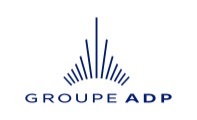 -          Stéphane Pihan (Safran), PP-          Samira Djouadi (TF1), PP-          Thierry Huck (Engie), PP-         Chantal Perot-Lartigue (Manpower), PM    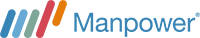 -          Didier Coulomb (Schneider Electric),PP-           Géraldine Plenier (Capgemini), PP-          Jean-Hugues Hermant (Véolia), PP-          Florence Dechelette (Generali), PP -          Anne-Emmanuelle Rousseau groupe BRL (Nimes, 30) , PM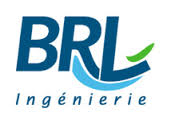 -          Ludovic Charbonnel (Services You.com, Montpellier, 34),  PP-          Yannick Vinay (Vitonjob, Roissy CDG,95), PM 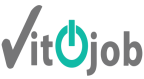 -          François Dechy (Baluchon, Romainville, 93), PM 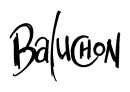 -          Jean-Michel Pasquier (Koéo , Paris), PM         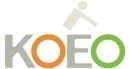 -          Ahmed Bouzouaid (Muses D Territoires, 93), PM  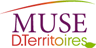 -           Alexandre Lefrançois (Pilgreem, Paris), PM             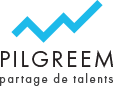 -          Sylvain Moineau (Impact Partenaires), PP-         Frédérique Le Monnier (directrice  nationale des opérations Territoires), PM 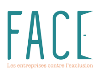          Virginie Brugues (directrice de FACE Herault, 34) PP-           Thierry Poulet (Directeur Face Vosges, 88) , PP-          Florence Emmanueli, déléguée générale, PM          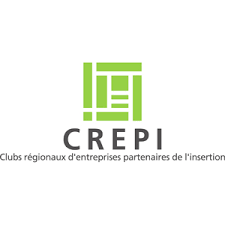 -           Bruno Albanese, co-fondateur (59),PM     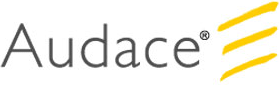 -          Patricia Charrier- Izel, fonds innovation, Fédération des entreprises de la propreté, PP-          Grégory Touret, fondateur de la foncière DiverCity, spécialisée dans l’investissement dans les quartiers politique de la ville, PP-          Emmanuelle Soumeur-Méreau (groupe Réalités, responsable des projets urbains et des territoires, Nantes, 44), PPProvenant des collectivités publiques (Etat, collectivités territoriales)(15 personnes)Etat- Administration centrale (3)Etat – Préfectures (7)Villes/agglo (5)-Thierry du Bouetiez (PP)  Laure Cardinal, PM,  Etienne Kalalo (CGET) PP-          Denis Bouclon, délégué du gouvernement (Somme, 80), PP-          Raphael Thierry, délégué du préfet (Territoire de Belfort, 90), PP-          Thibault Vandenbesselaer (délégué du préfet, Nord, 59),PP-           Jocelyne Quaranta (déléguée du préfet, Val d'Oise, 95), PP-          Marie-Anne Vernhes (déléguée du préfet, Préfecture de Paris), PP-          Aude Chatôt, (Cabinet du Préfet Délégué pour l'Egalité des Chances - Préfecture des Bouches-du-Rhône, 13), PP-          Fabienne Barbon, mission politique de la ville (préfecture de la Gironde, 33), PP-      Othmane Khaoua, élu ESS-innovation sociale (Sceaux 92), PP-     Ali Jiar , maire-adjoint développement économique (Sevran,93), PP-           Sébastien Rome, élu en charge de la politique de la ville (Lodève, 34), PP-          Yamina Mamou élue en charge de la politique de la ville (Carcassonne,11), PP-          Brigitte Ricci (Ville de paris, 75), PPProvenant du milieu associatif (13 personnes)-          Majid El Jarroudi (ADIVE), PP-          Tarik Ghezali (Marseille Solutions),PP-        Denis Sabardine (GNIAC), PM  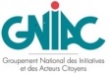 -          Ericka Cogne (Institut Télémaque), PP-           Diane Hassan (United Way France), PM   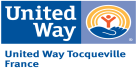 -          Jean Maillet (UNADEL), PP-          Michel Offredo (Impact Academie) PP-           Cécile Nonin (Centre de ressources politique de la ville Languedoc Roussillon) PP-          Cecile Dublanche, directrice Ville au Carré, centre de ressource politique de la ville Centre-Val-de-Loire, PM    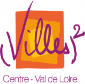 -          Mathias Cadot (Reso villes, centre de ressources politique de la ville Bretagne Pays de Loire) PP-         Sylvie Saget (MIEL, Plaine commune, 93), PM      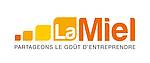 -      Paul Landowski, Café Contact de l’Emploi (Strasbourg, 67), PM  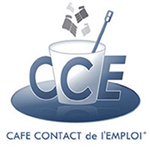 -      Gilles Verdure, (Objectif Emploi, Saint-Denis), PM  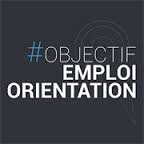 Enseignement supérieur-          Chantal Monvois (responsable des partenariats AgroParisTech), PPPersonnalité-          Christian Sautter, ancien ministre (Président de France Active),PP